💚Check MY Lover Propose💛👄Best Girls with naughty Wishes👄👄Now You Can Chat by web cam with the hottest babe👄Nick Name Is - jiji8249771OPEN HERE NOW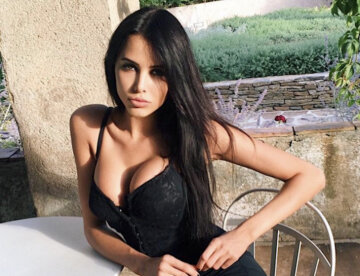 uns here